                                      CURRICULUM VITAE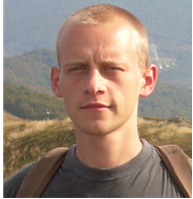 Przemysław BursztykaPh.D. in philosophy, Acting Chair ofDepartment of Philosophy of Culture Institute of PhilosophyUniversity of Warsawul. Krakowskie Przedmieście 300-927 Warszawae-mail: pbursztyka@uw.edu.pl  mobile phone: +48 787 692 878Nationality: PolishEducation: – Ph.D, Philosophy, University of Warsaw, 2010 Dissertation: The Role of Dependence in the Process of Constitution of Subjectivity – an Attempt at Phenomenological Analysis (based on the works of Kierkegaard, Husserl, Heidegger, Levinas and Marion); Supervisor prof. Zofia Rosińska– MA, Philosophy, University of Warsaw, 2003Master thesis: Repetition as an Existential Experience (Freud, Nietzsche, Kierkegaard) Supervisor: prof. Zofia RosińskaProfessional Academic Experience:October 2015 – present, Acting Chair of the Department of Philosophy of Culture, Institute of Philosophy, University of Warsaw2010 – present, Assistant Professor, Department of Philosophy of Culture, Institute of Philosophy, University of Warsaw; 2004 – 2006, lecturer of philosophy at University of WarsawInternational Academic Experience:22nd August – 7th October 2016, Visiting Professor, Southern Illinois University Carbondale, IL, USA4th February – 8th May 2015, Visiting Professor, Southern Illinois University Carbondale, IL, USA  Professional Affiliations:The Humane Philosophy Project – co-organizer and coordinatorPolish Phenomenological AssociationMain Areas of Interest:philosophy of culture, philosophy of man (especially apophatic anthropology), phenomenology, psychoanalysis, existentialism (Kierkegaard, Nietzsche), contemporary hermeneutics, aesthetics (especially phenomenological), philosophical psychology, philosophical theories of imagination. Currently working on the project concerning different forms of collaboration between imagination and memory in creating a sense of personal identity.  Selected Courses: Introduction to Philosophy of Culture (in English) – lecture and tutorialPhilosophical PsychologyPhilosophy of Value including Philosophical Anthropology – lecture and tutorial (in English)Phenomenology of the Unreal: Imagination and Its Pathologies - seminar (in English)Phenomenology of the Imaginative Experience – seminar (Department of Philosophy at Southern Illinois University, Carbondale, IL, USA)Moral Philosophy (in English)Imagination and Identity – seminar (in English)Hermeneutics of the Self: Memory, Imagination and Narrative (Department of Philosophy at Southern Illinois University, Carbondale, IL, USA)      International Research Projects:   2014 – 2017 Co-organizer and Coordinator of The Humane Philosophy Project – international research initiative based on the cooperation between University of Oxford (Ian Ramsey Centre for Science and Religion and Blackfriars Hall) and Institute of Philosophy, University of Warsaw (Department of Philosophy of Culture). For more information see:                     http://www.humanephilosophy.com        Editorial Activities:2015 – present, Editor for Philosophy of Culture in ‘Politics & Poetics. A Journal for Humane Philosophy’  http://www.politicsandpoetics.co.uk/2014 – 2015, Co-editor of the film series from Oxford Seminars on Humane            Philosophy  (organized by Ian Ramsey Centre for Science and Religion, University of               Oxford and The Humane Philosophy Project, hosted by Blackfriars Hall, Univeristy of              Oxford)2009-2010, Editor of the philosophical website www.kronos.org.pl2006-2009, Co-founder and Editor in the philosophical quarterly ‘Kronos – metafizyka,           kultura, religia”     Conferences, Seminars, Colloquia, Workshops – Organization:28.05.2016, international conference Personhood, Law and the Idea of the Tragic, (part of HPP), hosted by Institute of Philosophy, University of Warsaw11.2015 – 05.2016, international seminar Personhood, Law & Literature. Humane              Philosophy and the Idea of the Tragic (part of HPP) – third series, hosted by Institute of              Philosophy, University of Warsaw28-30.09.2015, international three-day workshop Humane Philosophy and Human Nature (part of HPP), University of Warsaw;24-26.09.2015, international conference Humane Philosophy and Human Nature (part of HPP), University of Warsaw;10. 2014 – 06. 2015, Oxford Seminars on Humane Philosophy (Ian Ramsey Centre for Science and Religion; Blackfriars Hall – University of Oxford and The Humane            Philosophy Project)11. 2014 – 06. 2015, international seminar Personhood, Law & Literature. Humane              Philosophy and the Idea of the Tragic (part of HPP) – second series, hosted by Institute of              Philosophy, University of Warsaw07.2014, international conference Humane Philosophy and the Arts (part of HPP),               Blackfriars Hall, University of Oxford10.07.2014, international colloquium/mini-conference Aesthetics & Experience, (part of HPP), University of Warsaw05/06.2014, international seminar Personhood, Law&Literature. Humane Philosophy             and the Idea of the Tragic (part of HPP)– first series, hosted by Institute of Philosophy,                University of Warsaw25-27.06.2012, conference Schulz. Między mitem a filozofią (Schulz. Between Myth and            Philosophy), University of Warsaw 4-6.05.2006, conference Freud i filozofia kultury (Freud and Philosophy of Culture), University of Warsaw14.05.2005, conference Miłość i samotność. Wokół myśli Sorena Kierkegaarda (Love and                Loneliness. Around the Thought of Søren Kierkegaard), University of Warsaw and Polish                Academy of ScienceMain Publications: Books:  Schulz. Między mitem a filozofią (Schulz. Between Myth and Philosophy), editor (with          J. Michalik), Wydawnictwo słowo/obraz terytoria, Gdańsk 2014.Freud i nowoczesność (Freud and Modernity), editor (with Z. Rosińska and J. Michalik),          Wydawnictwo Universitas, Kraków 2008 and 2009.Miłość i samotność. Wokół myśli Sorena Kierkegaarda (Love and Loneliness. Around the           Thought of Søren Kierkegaard), editor (with M.Kaczyński, M.Sosnowski and G.       Uzdański),  Wydawnictwa Uniwersytetu Warszawskiego, Warszawa 2007.Main Articles:Powtórzenie jako doświadczenie egzystencjalne (Freud, Nietzsche, Kierkegaard) (Repetition as an Existential Experience (Freud, Nietzsche, Kierkegaard)), ”Przegląd Filozoficzny” Rocznik 13, Nr 1 (49) 2004, pp. 107 – 123.Spełniona subiektywność. Powtórzenie jako doświadczenie egzystencjalne według Sørena Kierkegaarda (Fulfilled Subjectivity. Repetition as an Existential Experience according to Søren Kierkegaard), „Sztuka i Filozofia” 24 – 2004, pp. 69 – 87.Studium “erotyki pośredniej”, czyli Gombrowiczowska estetyzacja podmiotu (The Study of “Mediate Erotic” – Aestheticization of Subjectivity in Witold Gombrowicz’s perspective), in: Where Gombrowicz Rises and where He Sets, red. J. Mach i A. Zbrzezny, Department of Philosophy and Sociology at Warsaw University, Warszawa 2004, pp. 25 – 30.Rozważania o grzechu, lęku i samotności. Fenomenologia świadomości w ujęciu Sørena Kierkegaarda (Reflections on Sin, Anxiety and Loneliness. Phenomenology of Consciousness according to Søren Kierkegaard) in: Miłość i samotność. Wokół myśli Sørena Kierkegaarda (Love and Loneliness. Around the Thought of Søren Kierkegaard), ed. P. Bursztyka, M. Sosnowski, M. Kaczyński, G. Uzdański, Wydawnictwa Uniwersytetu Warszawskiego, Warszawa 2007, pp. 180 – 193.The nocturnal path of melancholy. The chance of individuation according to Søren Kierkegaard, http://www.yonosuke.net/kierkegaard/2005/bursztyka.html Pisarz życia nowoczesnego (o filozofii Marshalla Bermana) (The Writer of Modern Life [On Marshall Berman’s Philosophy]), in: „Kronos – metafizyka kultura religia", nr 2/2007, pp. 212 – 221.Subiektywność w okowach. O Freudowskim (de) konstruowaniu podmiotu (Subjectivity Bound.  On the Freudian (De)Construction of Subjectivity), in: Freud i nowoczesność (Freud and Modernity), ed. Z. Rosińska, J. Michalik, P. Bursztyka, UNIVERSITAS, Kraków 2008, pp. 95 – 106.Czas i chwila, pamięć i zapomnienie. Nietzscheańska koncepcja wiecznego powrotu (Time and Moment, Memory and Oblivion. The theory of the Eternal Return according to Friedrich Nietzsche), in: Pamięć w dobie internet (Memory in the Era of Internet), ed. O. Kołakowska, R. Krajzewicz i M. Trepczyński, Campidoglio, Warsaw 2011, pp. 45 – 70.Poza zasadą rzeczywistości, czyli o celowej bezcelowości (Beyond the Reality Principle – on the Purposeful Purposlessness), w: Nieświadomość i transcendencja (Unconsciousness and Transcendence), ed. J. Michalik, Wydawnictwo ENETEIA, Warszawa 2011, pp. 651-670.Doświadczenie zewnętrza. Jean-Luc Mariona próba radykalizacji projektu fenomenologicznego (The Experience of Exteriority. Jean – Luc Marion’s Attempt of Radicalization of the Phenomenological Project), in: Kultura i metoda (Culture and Method), ed. J. Michalik, Wydawnictwo ENTEIA, Warszawa 2011, pp. 97 – 124.Granice widzialnego. Jean – Luc Mariona fenomenologiczna koncepcja idola (The Limits of the Visible. Jean-Luc Marion’s phenomenological conception of the idol), w: Fenomen i przedstawienie. Francuska estetyka fenomenologiczna (The Phenomenon and the Presentation. The French Phenomenological Aesthetics), ed. I. Lorenc, M. Salwa i P. Schollenberger, Wydawnictwo IFiS PAN, Warszawa 2012, pp. 287-313.Egzystencja Estetyczna (Aesthetic Existence), ‘ArtTak – magazyn sztuk pięknych’ 3/2012„Szczeliny w nieskończoność…” Bruno Schulza metafizyka śladu („Cracks into Infinity...”. Bruno Schulz’s Metaphysics of the Trace), in: Schulz. Między mitem a filozofią (Schulz. Between Myth and Philosophy), ed. P. Bursztyka and J.Michalik, Wydawnictwo słowo/obraz terytoria, Gdańsk 2014, pp. 123-153.Schulzowska (anty)filozofia, czyli otwierający nienaukowy dopisek (Schulz’s (anti)philosophy – the opening unscientific postscript), in: Schulz. Między mitem a filozofią (Schulz. Between Myth and Philosophy), ed. P. Bursztyka and J.Michalik, Wydawnictwo słowo/obraz terytoria, Gdańsk 2014, pp. 353-357.The Indiscreet Charm of Romantic Ideals, “Etyka” 52/2016, pp. 127-135 (English issue).The Phantasmatic Reality. A Phenomenological Study of the Cinematic Imagination, prepared for the post-conference publication “Film and Philosophy. Thinking Reality and Time Through Film” (forthcoming)Papers:28.05.2016, Is the Category of the Tragic Still Relevant for Human Self-Understanding?, international conference: Personhood, Law and the Idea of the Tragic, organized by Department of Philosophy of Culture, Institute of Philosophy, University of Warsaw and The Humane Philosophy Project, Warsaw 28.05.201624.04.2016, Limits of Understanding, Limits of Relationship, referat panelowy interdyscyplinarna konferencja IV  Otwarte Seminarium Filozoficzno-Psychiatryczne pt. Relacje (invited panel speaker; interdisciplinary conference 4th Open Philosophical-Psychiatric Seminar – Relationships), organized by Institute of Philosophy UW, Institute of Philosophy UMCS (Lublin) and Institute of Psychiatry and Neurology, Warsaw 23-24.04.2016;17.03.2016, Intrusive Strangers, Aliens and the (Angry) Self. On the Imaginative Origin of Personal Identity and its Ethical Implications, international conference: Racism, Nationalism and Xenophobia, organized by: University of Gdansk, McGill University, University of Social Sciences and Humanities (SWPS Warszawa), University of Finance and Management in Warsaw, Warsaw 17 – 18.03.2016;24.09.2015, The Primacy of the Possible. Imagination and the Subversive Humanism; international conference Humane Philosophy and Human Nature (part of HPP), University of Warsaw;05.06.2015, On the (Im)Possibility of Cultural Reconstruction. Television as/and Radical Imagination; 10th International Whitehead Conference: Seizing an Alternative: Toward an Ecological Civilization; Pomona College, Claremont, CA, USA;05.05.2015, Affection, Phantasy and the Unconscious – Phenomenology of Imagination and the Question of Personal Unity, conference: The Phenomenology of Personal Identity, organized by: Phenomenology Research Center, Southern Illinois University, Carbondale, IL, USA;23.04.2015, Imagination, Irony and the Unconscious, Department of Philosophy Colloquia, Southern Illinois University, Carbondale, IL, USA;19.03.2015, Time and Finitude, commentary-paper on co-paper of prof. S. Tyman and D. Antonini; Collaboration Conference: Time and Truth, Southern Illinois University, Carbondale, USA;18.03.2015, Tradition of Polish Philosophy and Its Current Condition, Meeting of ‘Philosopher’s Club’, Southern Illinois University, Carbondale, USA;14.03.2015, ‘A Necessary Shadow of Being’. Irony, Imagination and the Question of Self-Identity, 39th Midsouth Philosophy Conference, Rhodes College, Memphis, TN, USA;29.01.2015, The Dialectics of Self-Creation and the Tragedy of Modernity (on Goethe’s “Faust”) part II, given on the international seminar: Personhood, Law & Literature. Humane Philosophy and the Idea of the Tragic (second series), Institute of Philosophy, University of Warsaw;15.01.2015, The Dialectics of Self-Creation and the Tragedy of Modernity (on Goethe’s “Faust”) part I, given on the international seminar: Personhood, Law & Literature. Humane Philosophy and the Idea of the Tragic (second series), Institute of Philosophy, University of Warsaw;05.06.2014, The Imaginative Character of Law and Authority in the Work of Franz Kafka, given on the international seminar: Personhood, Law & Literature. Humane Philosophy and the Idea of the Tragic (first series), Institute of Philosophy, University of Warsaw;09.05.2014, The Phantasmatic Reality. A Phenomenological Study of the Cinematic Imagination, International conference: Film and Philosophy: Thinking Reality and Time Through Film, Centro de Filosofia da Universidade de Lisboa, Lisbon, Portugal;14.12.2013, Pomiędzy fictum a imaginatum. Husserlowska koncepcja wyobraźni percepcyjnej (Between Fictum and Imaginatum. The Husserlian Theory of the Perceptual Imagination), International Conference: Activity and Passivity as the Categories of Phenomenology co-organized by Polish Phenomenological Association, Institute of Philosophy and Sociology at Polish Academy of Science, Institute of Philosophy UW, Warsaw;25.06.2012 „Szczeliny w nieskończoność…”. Bruno Schulza metafizyka śladu („Cracks into Infinity...”. Bruno Schulz’s Metaphysics of the Trace), conference: Schulz – między mitem a filozofią (Schulz. Between Myth and Philosophy), Institute of Philosophy UW;12.12.2011, Aporie egzystencji estetycznej: Kierkegaard, Nietzsche (Aporias of the Aesthetic Existence: Kierkegaard, Nietzsche), symposium: „Puszka Pandory”: Estetyzacja; Zwiazek Polskich Artystów Plastyków oraz Zakład Filozofii Kultury IF UW; 31.09.2011, Granice widzialnego. Jean-Luc Mariona fenomenologiczna koncepcja idola (The Limits of the Visible. Jean-Luc Marion’s phenomenological conception of the idol), conference: Fenomen i przedstawienie (The Phenomenon and the Presentation)  organized by Polish Phenomenological Association, Warsaw06.05.2011 Fenomenologiczna wykładnia kategorii wydarzenia (The Phenomenological Interpretation of the Category of Event), conference: Kulturowo-historyczna rzeczywistość człowieka. Tradycja i nowoczesność (Cultural-Historical Reality of Man. Tradition and Modernity), Uniwersytet Marii Curie Skłodowskiej, Lublin;19.11.2010 Pamięć a powtórzenie.Przyczynek do analizy egzystencjalnej (Memory and Repetition. A Contribution to the Existential Analysis), conference: Pałace Pamięci – ars memoriae w dobie internetu (The Palaces of Memory – Ars Memoriae in the Era of Internet), Institute of Philosophy UW, Warszawa;05.2006 Subiektywność w okowach. O Freudowskim (de)konstruowaniu podmiotu (Subjectivity Bound. On the Freudian (De)Construction of Subjectivity), conference: Freud i filozofia kultury (Freud and Philosophy of Culture), Institute of Philosophy UW and Austrian Cultural Forum in Warsaw, Warszawa;12.2005 The nocturnal path of melancholy. The chance of individuation according to Søren Kierkegaard, conference: Kierkegaard and Asia, The Kierkegaard Society of Japan, University of Melbourne, Ormond College, Melbourne;14.05.2005 Rozważania o grzechu, lęku i samotności. Fenomenologia świadomości w ujęciu Sørena Kierkegaarda (Reflections on Sin, Anxiety and Loneliness. Phenomenology of Consciousness according to Søren Kierkegaard) conference: Miłość i samotność. Wokół myśli Sørena Kierkegaarda (Love and Loneliness. Around the Thought of Søren Kierkegaard), Institute of Philosophy UW and Polish Academy of Science, Warsaw;24.06.2004, Being as a Repetition: Category of Repetition in Philosophy of    Freud, Nietzsche and Kierkegaard, international conference: Memory, Haunting, Discourse/Discourse, Haunting, Memory, University of Karlstad, Karlstad, Sweden;13.03.2004, Studium “erotyki pośredniej”, czyli Gombrowiczowska estetyzacja podmiotu (The Study of “Mediate Erotic” – Aestheticization of Subjectivity in Witold Gombrowicz’s perspective), conference: Gombrowicz i filozofia (Gombrowicz and Philosophy), Institute of Philosophy UW, Warszawa;